Name _____________________Match your vocabulary word with its definition.Producer      Consumer    Scavenger     DecomposeOmnivore          Carnivore        Herbivore                            Energy Pyramid       Food Chain          Food WebName _____________________Match your vocabulary word with its definition.Producer      Consumer    Scavenger     DecomposeOmnivore          Carnivore        Herbivore                            Energy Pyramid       Food Chain          Food WebName _____________________Meter Liter or Gram?Scientists use the metric system to measure so that all scientists in the world use the same system.  Can you label the unit that these measurement methods are using?Name __________________________Meter Liter or Gram?Scientists use the metric system to measure so that all scientists in the world use the same system.  Can you label the unit that these measurement methods are using?Name _____________________What’s the difference?How are a food chain and a food web different?  How are they the same?Name _____________________What’s the difference?How are a food chain and a food web different?  How are they the same?Name _____________________Meter Liter or Gram?Scientists use the metric system to measure so that all scientists in the world use the same system.  Can you label the unit of measure for each of these objects?Label each object with meter, liter or gramName _____________________Meter Liter or Gram?Scientists use the metric system to measure so that all scientists in the world use the same system.  Can you label the unit of measure for each of these objects?Label each object with meter, liter or gramName _____________________Vocabulary ES 1.2Name _____________________Vocabulary ES 1.2Name _____________________Vocabulary ES 1.3Name _____________________Vocabulary ES 1.3_________An organism that gets energy by breaking down the remains of dead organisms_________A consumer that feeds on the bodies of dead animals_________An organism that eats producers or other organisms_________An organism that uses sunlight directly to make food _________A consumer that eats only animals_________A consumer that eats both plants and animals_________A consumer that eats only plants_________A list of organisms that eat each other for energy_________A diagram that shows many different, but connected food chains in an environment__________An illustration of how energy is transferred from the sun through different organisms_________An organism that gets energy by breaking down the remains of dead organisms_________A consumer that feeds on the bodies of dead animals_________An organism that eats producers or other organisms_________An organism that uses sunlight directly to make food _________A consumer that eats only animals_________A consumer that eats both plants and animals_________A consumer that eats only plants_________A list of organisms that eat each other for energy_________A diagram that shows many different, but connected food chains in an environment__________An illustration of how energy is transferred from the sun through different organisms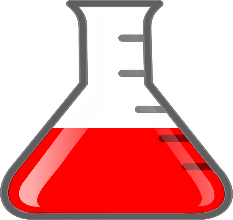 __________________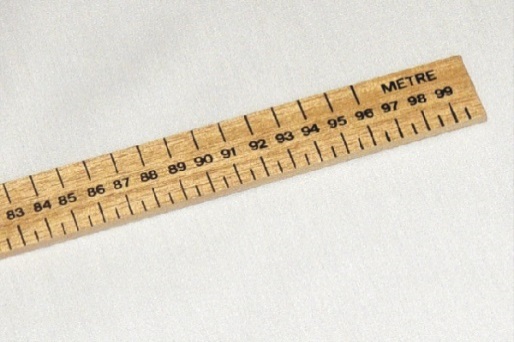 __________________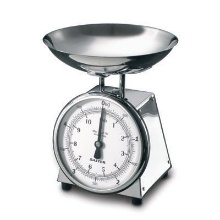 _________________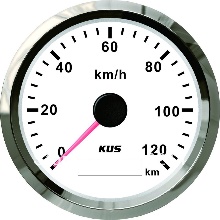 
__________________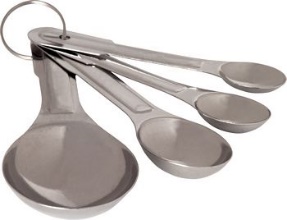 
__________________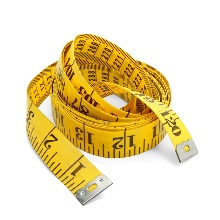 
__________________a 
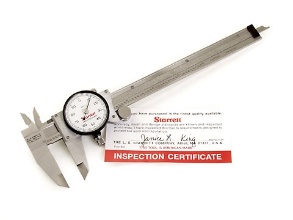 
__________________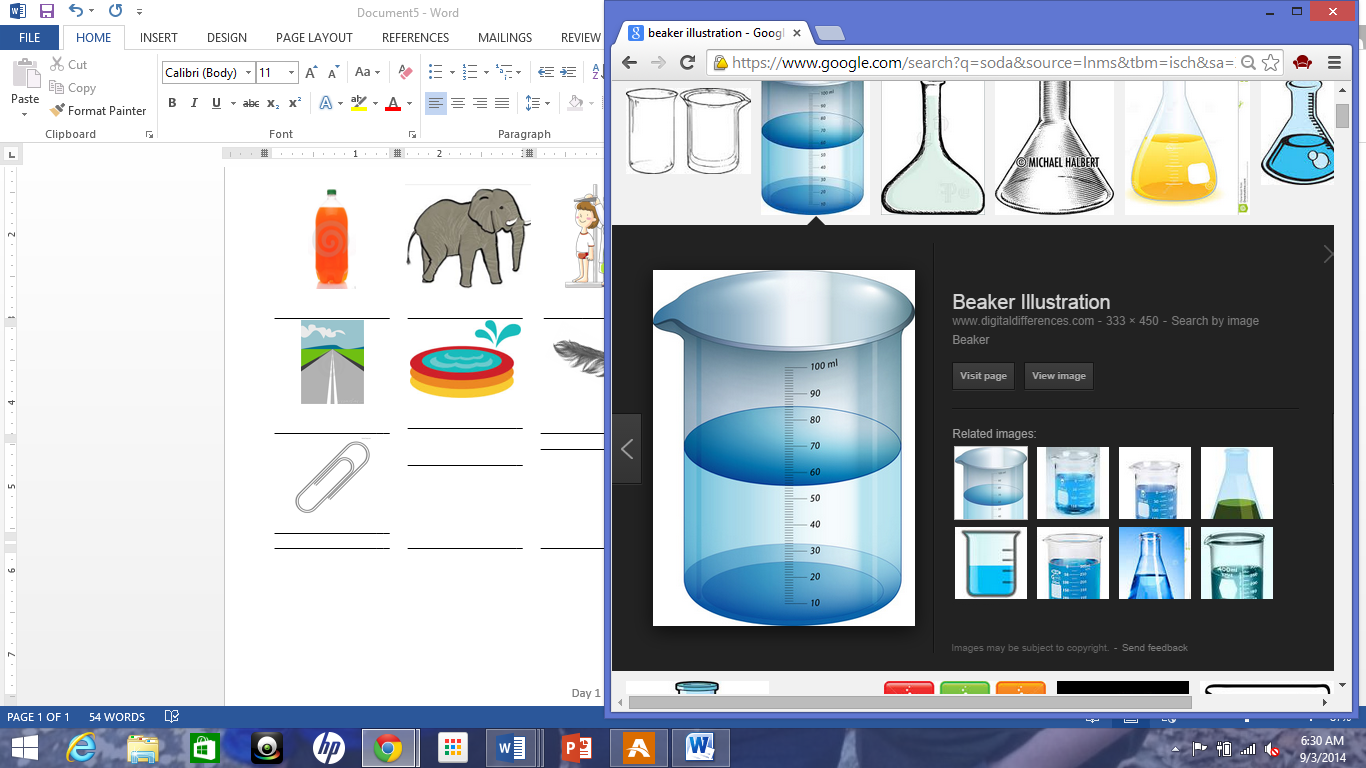 
__________________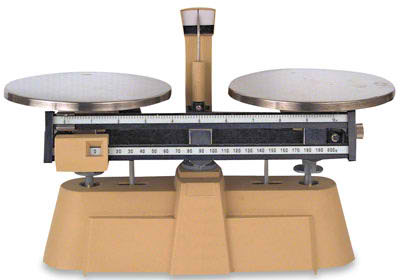 _______________________________________________________________________
__________________
__________________
__________________a 

__________________
____________________________________Food ChainFood WebSame as Food Web:Same as Food Chain:Food ChainFood WebDifferent from Food Web:Different from Food ChainFood ChainFood WebSame as Food Web:Same as Food Chain:Food ChainFood WebDifferent from Food Web:Different from Food Chain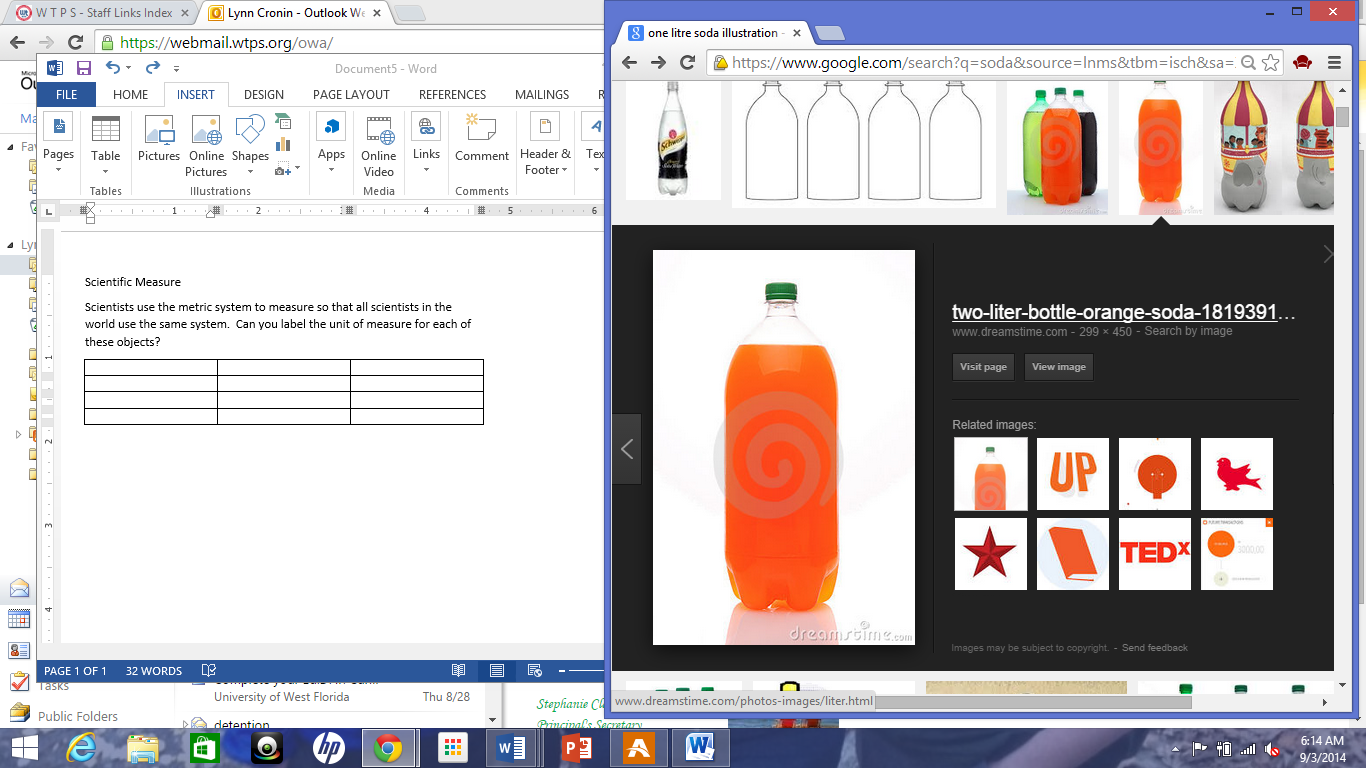 __________________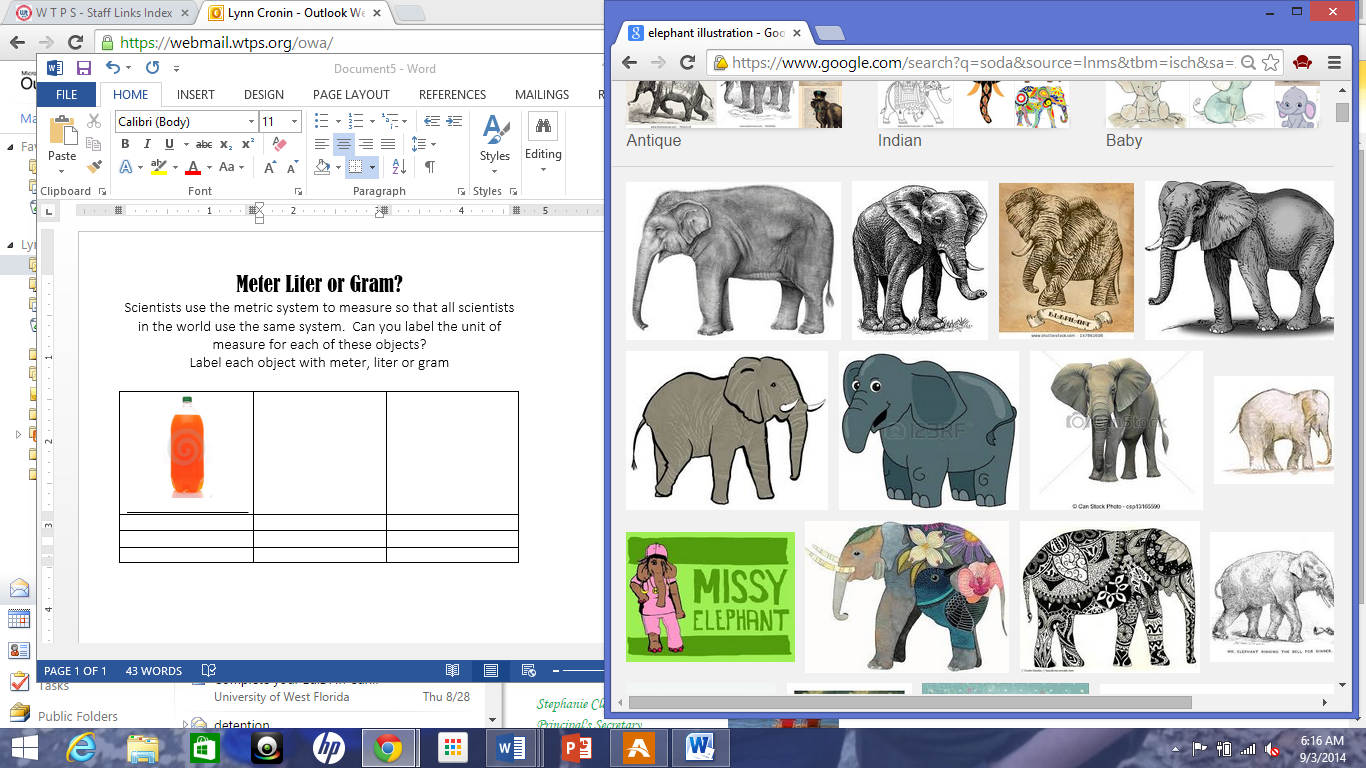 __________________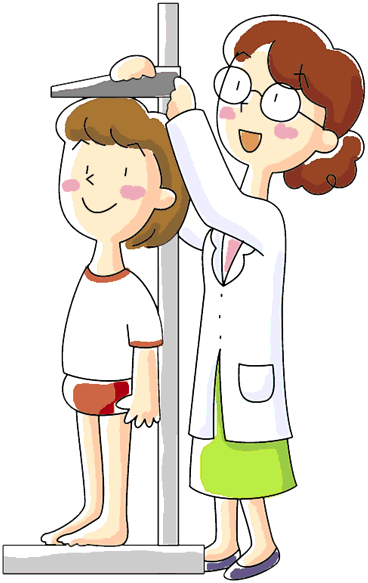 _________________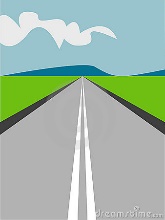 
__________________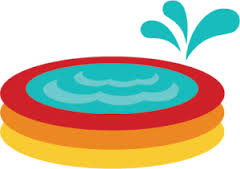 
__________________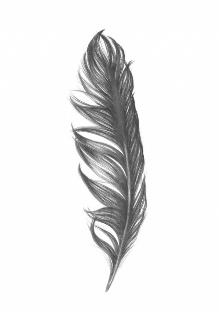 
__________________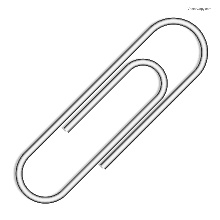 
__________________
__________________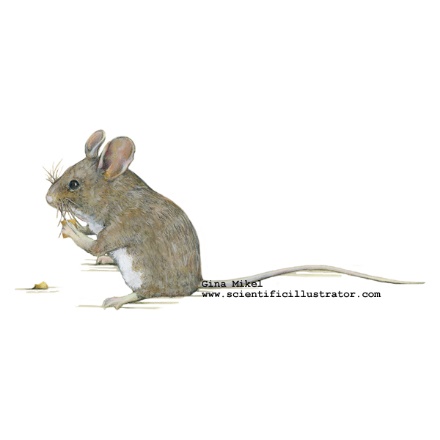 _______________________________________________________________________
__________________
__________________
__________________
__________________
____________________________________DecomposerAn organism that gets energy by breaking down the remains of dead organismsScavengerA consumer that feeds on the bodies of dead animalsConsumerAn organism that eats producers or other organismsProducerAn organism that uses sunlight directly to make food CarnivoreA consumer that eats only animalsOmnivoreA consumer that eats both plants and animalsHerbivoreA consumer that eats only plantsFood ChainA list of organisms that eat each other for energyFood WebA diagram that shows many different, but connected food chains in an environmentPrimary ConsumerAnimals that eat primary producers - also known as herbivoreEnergy PyramidAn illustration of how energy is transferred from the sun through different organismsDecomposerAn organism that gets energy by breaking down the remains of dead organismsScavengerA consumer that feeds on the bodies of dead animalsConsumerAn organism that eats producers or other organismsProducerAn organism that uses sunlight directly to make food CarnivoreA consumer that eats only animalsOmnivoreA consumer that eats both plants and animalsHerbivoreA consumer that eats only plantsFood ChainA list of organisms that eat each other for energyFood WebA diagram that shows many different, but connected food chains in an environmentPrimary ConsumerAnimals that eat primary producers - also known as herbivoreEnergy PyramidAn illustration of how energy is transferred from the sun through different organismsCarrying Capacitythe largest population that an environment can support at any given timeCoevolutionThe evolution of two species that is due to mutual influence – it often is good for both speciesCommensalismA relationship between two organisms where one organism benefits and the other is not affectedMutualismA relationship between two organisms in which both species benefitParasitismA relationship between two organisms where one organism benefits and the other is harmedPredatorAn organism that kills and eats all or part of another organismPreyAn organism that is killed and eaten by another organismSymbiosisA relationship between two different organisms in a single environmentCompetitionWhen two or more populations compete for food, water, shelter, space, or sunlightCamouflageA prey adaptation that makes them harder to seeWarning colorationA prey adaptation that makes an organism seem to be dangerous (even if they are not) Carrying Capacitythe largest population that an environment can support at any given timeCoevolutionThe evolution of two species that is due to mutual influence – it often is good for both speciesCommensalismA relationship between two organisms where one organism benefits and the other is not affectedMutualismA relationship between two organisms in which both species benefitParasitismA relationship between two organisms where one organism benefits and the other is harmedPredatorAn organism that kills and eats all or part of another organismPreyAn organism that is killed and eaten by another organismSymbiosisA relationship between two different organisms in a single environmentCompetitionWhen two or more populations compete for food, water, shelter, space, or sunlightCamouflageA prey adaptation that makes them harder to seeWarning colorationA prey adaptation that makes an organism seem to be dangerous (even if they are not) 